자기소개 Self-Introduction학업계획 Study Plan위와 같이 지원서를 작성하여 제출합니다.I have completed this form on my own and guarantee that everything is true to my knowledge.신청일(yyyy/mm/dd.)    20   .     .     .Date of Application지원자:                       서명:Applicant                      Signature 입학지원서 Application for Admission한국어 또는 영어로 작성 Write in Korean or English 입학지원서 Application for Admission한국어 또는 영어로 작성 Write in Korean or English 입학지원서 Application for Admission한국어 또는 영어로 작성 Write in Korean or English 입학지원서 Application for Admission한국어 또는 영어로 작성 Write in Korean or English 입학지원서 Application for Admission한국어 또는 영어로 작성 Write in Korean or English 입학지원서 Application for Admission한국어 또는 영어로 작성 Write in Korean or English 입학지원서 Application for Admission한국어 또는 영어로 작성 Write in Korean or English 입학지원서 Application for Admission한국어 또는 영어로 작성 Write in Korean or English 입학지원서 Application for Admission한국어 또는 영어로 작성 Write in Korean or English 입학지원서 Application for Admission한국어 또는 영어로 작성 Write in Korean or English 입학지원서 Application for Admission한국어 또는 영어로 작성 Write in Korean or English 입학지원서 Application for Admission한국어 또는 영어로 작성 Write in Korean or English 입학지원서 Application for Admission한국어 또는 영어로 작성 Write in Korean or English 입학지원서 Application for Admission한국어 또는 영어로 작성 Write in Korean or English 입학지원서 Application for Admission한국어 또는 영어로 작성 Write in Korean or English 입학지원서 Application for Admission한국어 또는 영어로 작성 Write in Korean or English 입학지원서 Application for Admission한국어 또는 영어로 작성 Write in Korean or English사진Photo3×4cm연도:20     정규과정:   [ ]봄3월      [ ]여름6월    [ ]가을9월    [ ]겨울12월   단기과정:  [ ]여름7월   [ ]겨울1월Year(yyyy) Regular Course:Spring(March) Summer(June) Autumn(Sept.) Winter(Dec.) Short Course: Summer(July) Winter(Jan.)연도:20     정규과정:   [ ]봄3월      [ ]여름6월    [ ]가을9월    [ ]겨울12월   단기과정:  [ ]여름7월   [ ]겨울1월Year(yyyy) Regular Course:Spring(March) Summer(June) Autumn(Sept.) Winter(Dec.) Short Course: Summer(July) Winter(Jan.)연도:20     정규과정:   [ ]봄3월      [ ]여름6월    [ ]가을9월    [ ]겨울12월   단기과정:  [ ]여름7월   [ ]겨울1월Year(yyyy) Regular Course:Spring(March) Summer(June) Autumn(Sept.) Winter(Dec.) Short Course: Summer(July) Winter(Jan.)연도:20     정규과정:   [ ]봄3월      [ ]여름6월    [ ]가을9월    [ ]겨울12월   단기과정:  [ ]여름7월   [ ]겨울1월Year(yyyy) Regular Course:Spring(March) Summer(June) Autumn(Sept.) Winter(Dec.) Short Course: Summer(July) Winter(Jan.)연도:20     정규과정:   [ ]봄3월      [ ]여름6월    [ ]가을9월    [ ]겨울12월   단기과정:  [ ]여름7월   [ ]겨울1월Year(yyyy) Regular Course:Spring(March) Summer(June) Autumn(Sept.) Winter(Dec.) Short Course: Summer(July) Winter(Jan.)연도:20     정규과정:   [ ]봄3월      [ ]여름6월    [ ]가을9월    [ ]겨울12월   단기과정:  [ ]여름7월   [ ]겨울1월Year(yyyy) Regular Course:Spring(March) Summer(June) Autumn(Sept.) Winter(Dec.) Short Course: Summer(July) Winter(Jan.)연도:20     정규과정:   [ ]봄3월      [ ]여름6월    [ ]가을9월    [ ]겨울12월   단기과정:  [ ]여름7월   [ ]겨울1월Year(yyyy) Regular Course:Spring(March) Summer(June) Autumn(Sept.) Winter(Dec.) Short Course: Summer(July) Winter(Jan.)연도:20     정규과정:   [ ]봄3월      [ ]여름6월    [ ]가을9월    [ ]겨울12월   단기과정:  [ ]여름7월   [ ]겨울1월Year(yyyy) Regular Course:Spring(March) Summer(June) Autumn(Sept.) Winter(Dec.) Short Course: Summer(July) Winter(Jan.)연도:20     정규과정:   [ ]봄3월      [ ]여름6월    [ ]가을9월    [ ]겨울12월   단기과정:  [ ]여름7월   [ ]겨울1월Year(yyyy) Regular Course:Spring(March) Summer(June) Autumn(Sept.) Winter(Dec.) Short Course: Summer(July) Winter(Jan.)연도:20     정규과정:   [ ]봄3월      [ ]여름6월    [ ]가을9월    [ ]겨울12월   단기과정:  [ ]여름7월   [ ]겨울1월Year(yyyy) Regular Course:Spring(March) Summer(June) Autumn(Sept.) Winter(Dec.) Short Course: Summer(July) Winter(Jan.)연도:20     정규과정:   [ ]봄3월      [ ]여름6월    [ ]가을9월    [ ]겨울12월   단기과정:  [ ]여름7월   [ ]겨울1월Year(yyyy) Regular Course:Spring(March) Summer(June) Autumn(Sept.) Winter(Dec.) Short Course: Summer(July) Winter(Jan.)연도:20     정규과정:   [ ]봄3월      [ ]여름6월    [ ]가을9월    [ ]겨울12월   단기과정:  [ ]여름7월   [ ]겨울1월Year(yyyy) Regular Course:Spring(March) Summer(June) Autumn(Sept.) Winter(Dec.) Short Course: Summer(July) Winter(Jan.)연도:20     정규과정:   [ ]봄3월      [ ]여름6월    [ ]가을9월    [ ]겨울12월   단기과정:  [ ]여름7월   [ ]겨울1월Year(yyyy) Regular Course:Spring(March) Summer(June) Autumn(Sept.) Winter(Dec.) Short Course: Summer(July) Winter(Jan.)연도:20     정규과정:   [ ]봄3월      [ ]여름6월    [ ]가을9월    [ ]겨울12월   단기과정:  [ ]여름7월   [ ]겨울1월Year(yyyy) Regular Course:Spring(March) Summer(June) Autumn(Sept.) Winter(Dec.) Short Course: Summer(July) Winter(Jan.)연도:20     정규과정:   [ ]봄3월      [ ]여름6월    [ ]가을9월    [ ]겨울12월   단기과정:  [ ]여름7월   [ ]겨울1월Year(yyyy) Regular Course:Spring(March) Summer(June) Autumn(Sept.) Winter(Dec.) Short Course: Summer(July) Winter(Jan.)연도:20     정규과정:   [ ]봄3월      [ ]여름6월    [ ]가을9월    [ ]겨울12월   단기과정:  [ ]여름7월   [ ]겨울1월Year(yyyy) Regular Course:Spring(March) Summer(June) Autumn(Sept.) Winter(Dec.) Short Course: Summer(July) Winter(Jan.)연도:20     정규과정:   [ ]봄3월      [ ]여름6월    [ ]가을9월    [ ]겨울12월   단기과정:  [ ]여름7월   [ ]겨울1월Year(yyyy) Regular Course:Spring(March) Summer(June) Autumn(Sept.) Winter(Dec.) Short Course: Summer(July) Winter(Jan.)연도:20     정규과정:   [ ]봄3월      [ ]여름6월    [ ]가을9월    [ ]겨울12월   단기과정:  [ ]여름7월   [ ]겨울1월Year(yyyy) Regular Course:Spring(March) Summer(June) Autumn(Sept.) Winter(Dec.) Short Course: Summer(July) Winter(Jan.)인적사항PersonalData인적사항PersonalData성:Family Name성:Family Name성:Family Name성:Family Name이름:Given Name이름:Given Name이름:Given Name[ ]남   [ ]여Male   Female[ ]남   [ ]여Male   Female[ ]남   [ ]여Male   Female[ ]남   [ ]여Male   Female[ ]남   [ ]여Male   Female생년월일(yyyy/mm/dd):Date of Birth생년월일(yyyy/mm/dd):Date of Birth생년월일(yyyy/mm/dd):Date of Birth생년월일(yyyy/mm/dd):Date of Birth인적사항PersonalData인적사항PersonalData국적:Nationality국적:Nationality국적:Nationality국적:Nationality여권번호:Passport No.여권번호:Passport No.여권번호:Passport No.여권번호:Passport No.여권번호:Passport No.여권번호:Passport No.여권번호:Passport No.여권번호:Passport No.전화:Home Tel.전화:Home Tel.전화:Home Tel.전화:Home Tel.인적사항PersonalData인적사항PersonalData주소:Home Address주소:Home Address주소:Home Address주소:Home Address주소:Home Address주소:Home Address주소:Home Address주소:Home Address주소:Home Address주소:Home Address주소:Home Address주소:Home Address주소:Home Address주소:Home Address주소:Home Address주소:Home Address인적사항PersonalData인적사항PersonalDataE-mail:              @E-mail:              @E-mail:              @E-mail:              @E-mail:              @E-mail:              @E-mail:              @외국인등록번호 Alien Registration No.:외국인등록번호 Alien Registration No.:외국인등록번호 Alien Registration No.:외국인등록번호 Alien Registration No.:외국인등록번호 Alien Registration No.:외국인등록번호 Alien Registration No.:외국인등록번호 Alien Registration No.:외국인등록번호 Alien Registration No.:외국인등록번호 Alien Registration No.:비자Visa Type비자Visa Type[ ]C-3                 [ ]D-2                [ ]D-4                     [ ]기타 Other:[ ]C-3                 [ ]D-2                [ ]D-4                     [ ]기타 Other:[ ]C-3                 [ ]D-2                [ ]D-4                     [ ]기타 Other:[ ]C-3                 [ ]D-2                [ ]D-4                     [ ]기타 Other:[ ]C-3                 [ ]D-2                [ ]D-4                     [ ]기타 Other:[ ]C-3                 [ ]D-2                [ ]D-4                     [ ]기타 Other:[ ]C-3                 [ ]D-2                [ ]D-4                     [ ]기타 Other:[ ]C-3                 [ ]D-2                [ ]D-4                     [ ]기타 Other:[ ]C-3                 [ ]D-2                [ ]D-4                     [ ]기타 Other:[ ]C-3                 [ ]D-2                [ ]D-4                     [ ]기타 Other:[ ]C-3                 [ ]D-2                [ ]D-4                     [ ]기타 Other:[ ]C-3                 [ ]D-2                [ ]D-4                     [ ]기타 Other:[ ]C-3                 [ ]D-2                [ ]D-4                     [ ]기타 Other:[ ]C-3                 [ ]D-2                [ ]D-4                     [ ]기타 Other:[ ]C-3                 [ ]D-2                [ ]D-4                     [ ]기타 Other:[ ]C-3                 [ ]D-2                [ ]D-4                     [ ]기타 Other:한국어학습PreviousStudy한국어학습PreviousStudy[ ]대학전공            [ ]대학교양            [ ]개인교습/학원           [ ]독학            [ ]없음Major                 Cultural Study        Tutor/Private Inst.       Self-Study        None[ ]대학전공            [ ]대학교양            [ ]개인교습/학원           [ ]독학            [ ]없음Major                 Cultural Study        Tutor/Private Inst.       Self-Study        None[ ]대학전공            [ ]대학교양            [ ]개인교습/학원           [ ]독학            [ ]없음Major                 Cultural Study        Tutor/Private Inst.       Self-Study        None[ ]대학전공            [ ]대학교양            [ ]개인교습/학원           [ ]독학            [ ]없음Major                 Cultural Study        Tutor/Private Inst.       Self-Study        None[ ]대학전공            [ ]대학교양            [ ]개인교습/학원           [ ]독학            [ ]없음Major                 Cultural Study        Tutor/Private Inst.       Self-Study        None[ ]대학전공            [ ]대학교양            [ ]개인교습/학원           [ ]독학            [ ]없음Major                 Cultural Study        Tutor/Private Inst.       Self-Study        None[ ]대학전공            [ ]대학교양            [ ]개인교습/학원           [ ]독학            [ ]없음Major                 Cultural Study        Tutor/Private Inst.       Self-Study        None[ ]대학전공            [ ]대학교양            [ ]개인교습/학원           [ ]독학            [ ]없음Major                 Cultural Study        Tutor/Private Inst.       Self-Study        None[ ]대학전공            [ ]대학교양            [ ]개인교습/학원           [ ]독학            [ ]없음Major                 Cultural Study        Tutor/Private Inst.       Self-Study        None[ ]대학전공            [ ]대학교양            [ ]개인교습/학원           [ ]독학            [ ]없음Major                 Cultural Study        Tutor/Private Inst.       Self-Study        None[ ]대학전공            [ ]대학교양            [ ]개인교습/학원           [ ]독학            [ ]없음Major                 Cultural Study        Tutor/Private Inst.       Self-Study        None[ ]대학전공            [ ]대학교양            [ ]개인교습/학원           [ ]독학            [ ]없음Major                 Cultural Study        Tutor/Private Inst.       Self-Study        None[ ]대학전공            [ ]대학교양            [ ]개인교습/학원           [ ]독학            [ ]없음Major                 Cultural Study        Tutor/Private Inst.       Self-Study        None[ ]대학전공            [ ]대학교양            [ ]개인교습/학원           [ ]독학            [ ]없음Major                 Cultural Study        Tutor/Private Inst.       Self-Study        None[ ]대학전공            [ ]대학교양            [ ]개인교습/학원           [ ]독학            [ ]없음Major                 Cultural Study        Tutor/Private Inst.       Self-Study        None[ ]대학전공            [ ]대학교양            [ ]개인교습/학원           [ ]독학            [ ]없음Major                 Cultural Study        Tutor/Private Inst.       Self-Study        None한국어학습PreviousStudy한국어학습PreviousStudy[ ]6개월 미만          [ ]6개월-1년           [ ]1년 이상Less than 6 Months    6 Months-1 Year     More than 1 Year[ ]6개월 미만          [ ]6개월-1년           [ ]1년 이상Less than 6 Months    6 Months-1 Year     More than 1 Year[ ]6개월 미만          [ ]6개월-1년           [ ]1년 이상Less than 6 Months    6 Months-1 Year     More than 1 Year[ ]6개월 미만          [ ]6개월-1년           [ ]1년 이상Less than 6 Months    6 Months-1 Year     More than 1 Year[ ]6개월 미만          [ ]6개월-1년           [ ]1년 이상Less than 6 Months    6 Months-1 Year     More than 1 Year[ ]6개월 미만          [ ]6개월-1년           [ ]1년 이상Less than 6 Months    6 Months-1 Year     More than 1 Year[ ]6개월 미만          [ ]6개월-1년           [ ]1년 이상Less than 6 Months    6 Months-1 Year     More than 1 Year[ ]6개월 미만          [ ]6개월-1년           [ ]1년 이상Less than 6 Months    6 Months-1 Year     More than 1 Year[ ]6개월 미만          [ ]6개월-1년           [ ]1년 이상Less than 6 Months    6 Months-1 Year     More than 1 Year[ ]6개월 미만          [ ]6개월-1년           [ ]1년 이상Less than 6 Months    6 Months-1 Year     More than 1 Year[ ]6개월 미만          [ ]6개월-1년           [ ]1년 이상Less than 6 Months    6 Months-1 Year     More than 1 Year[ ]6개월 미만          [ ]6개월-1년           [ ]1년 이상Less than 6 Months    6 Months-1 Year     More than 1 YearTOPIK등급  [ ]있음(급:  )        [ ]없음Level   Acquisition(Level)  NoneTOPIK등급  [ ]있음(급:  )        [ ]없음Level   Acquisition(Level)  NoneTOPIK등급  [ ]있음(급:  )        [ ]없음Level   Acquisition(Level)  NoneTOPIK등급  [ ]있음(급:  )        [ ]없음Level   Acquisition(Level)  None보험Insurance보험Insurance[ ]가입    [ ]미가입   보험사:                상품이름:                보장기간:          -Contract  None     Insurance Co.         Name of Insurance      Contract Period[ ]가입    [ ]미가입   보험사:                상품이름:                보장기간:          -Contract  None     Insurance Co.         Name of Insurance      Contract Period[ ]가입    [ ]미가입   보험사:                상품이름:                보장기간:          -Contract  None     Insurance Co.         Name of Insurance      Contract Period[ ]가입    [ ]미가입   보험사:                상품이름:                보장기간:          -Contract  None     Insurance Co.         Name of Insurance      Contract Period[ ]가입    [ ]미가입   보험사:                상품이름:                보장기간:          -Contract  None     Insurance Co.         Name of Insurance      Contract Period[ ]가입    [ ]미가입   보험사:                상품이름:                보장기간:          -Contract  None     Insurance Co.         Name of Insurance      Contract Period[ ]가입    [ ]미가입   보험사:                상품이름:                보장기간:          -Contract  None     Insurance Co.         Name of Insurance      Contract Period[ ]가입    [ ]미가입   보험사:                상품이름:                보장기간:          -Contract  None     Insurance Co.         Name of Insurance      Contract Period[ ]가입    [ ]미가입   보험사:                상품이름:                보장기간:          -Contract  None     Insurance Co.         Name of Insurance      Contract Period[ ]가입    [ ]미가입   보험사:                상품이름:                보장기간:          -Contract  None     Insurance Co.         Name of Insurance      Contract Period[ ]가입    [ ]미가입   보험사:                상품이름:                보장기간:          -Contract  None     Insurance Co.         Name of Insurance      Contract Period[ ]가입    [ ]미가입   보험사:                상품이름:                보장기간:          -Contract  None     Insurance Co.         Name of Insurance      Contract Period[ ]가입    [ ]미가입   보험사:                상품이름:                보장기간:          -Contract  None     Insurance Co.         Name of Insurance      Contract Period[ ]가입    [ ]미가입   보험사:                상품이름:                보장기간:          -Contract  None     Insurance Co.         Name of Insurance      Contract Period[ ]가입    [ ]미가입   보험사:                상품이름:                보장기간:          -Contract  None     Insurance Co.         Name of Insurance      Contract Period[ ]가입    [ ]미가입   보험사:                상품이름:                보장기간:          -Contract  None     Insurance Co.         Name of Insurance      Contract Period국내 비상연락처Emergency Contact in Korea국내 비상연락처Emergency Contact in Korea국내 비상연락처Emergency Contact in Korea국내 비상연락처Emergency Contact in Korea이름:Full Name이름:Full Name이름:Full Name이름:Full Name이름:Full Name이름:Full Name이름:Full Name전화:Tel.전화:Tel.전화:Tel.전화:Tel.전화:Tel.관계:Relationship관계:Relationship가족사항 Family Member가족사항 Family Member가족사항 Family Member가족사항 Family Member가족사항 Family Member가족사항 Family Member가족사항 Family Member가족사항 Family Member가족사항 Family Member가족사항 Family Member가족사항 Family Member가족사항 Family Member가족사항 Family Member가족사항 Family Member가족사항 Family Member가족사항 Family Member가족사항 Family Member가족사항 Family Member관계Relationship이름Full Name이름Full Name이름Full Name이름Full Name생년월일(yyyy/mm/dd)Date of Birth생년월일(yyyy/mm/dd)Date of Birth생년월일(yyyy/mm/dd)Date of Birth직업Occupation직업Occupation직업Occupation직업Occupation직업Occupation직책Position직책Position직장 전화Office Tel.직장 전화Office Tel.직장 전화Office Tel.학력사항 Academic Background학력사항 Academic Background학력사항 Academic Background학력사항 Academic Background학력사항 Academic Background학력사항 Academic Background학력사항 Academic Background학력사항 Academic Background학력사항 Academic Background학력사항 Academic Background학력사항 Academic Background학력사항 Academic Background학력사항 Academic Background학력사항 Academic Background학력사항 Academic Background학력사항 Academic Background학력사항 Academic Background학력사항 Academic Background재학기간(yyyy/mm/dd)Period of Attendance재학기간(yyyy/mm/dd)Period of Attendance재학기간(yyyy/mm/dd)Period of Attendance재학기간(yyyy/mm/dd)Period of Attendance학교명Name of Institution학교명Name of Institution학교명Name of Institution전공명Major전공명Major전공명Major전공명Major학위Degree학교 전화School Tel.학교 전화School Tel.학교 전화School Tel.고등학교High School고등학교High School고등학교High School----대학/전문대학University or College대학/전문대학University or College대학/전문대학University or College----대학원Graduate School대학원Graduate School대학원Graduate School----보증인 Guardians보증인 Guardians보증인 Guardians보증인 Guardians보증인 Guardians보증인 Guardians보증인 Guardians보증인 Guardians보증인 Guardians보증인 Guardians보증인 Guardians보증인 Guardians보증인 Guardians보증인 Guardians보증인 Guardians보증인 Guardians보증인 Guardians보증인 Guardians국적Nationality국적Nationality국적Nationality이름Full Name이름Full Name이름Full Name이름Full Name생년월일(yyyy/mm/dd)Date of Birth생년월일(yyyy/mm/dd)Date of Birth생년월일(yyyy/mm/dd)Date of Birth생년월일(yyyy/mm/dd)Date of Birth생년월일(yyyy/mm/dd)Date of Birth직업Occupation직업Occupation직업Occupation전화Tel.전화Tel.전화Tel.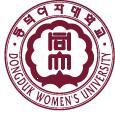 동덕여자대학교 한국어교육원 Dongduk Women’s University Korean Language Institute 